Экзаменационные вопросы - Специалист по организации технического обслуживания и ремонта лифтов 1. 32 (Один правильный ответ) Кому, непосредственно, подчиняется электромеханик.Специалисту, ответственному за организацию эксплуатации лифтовДиспетчеруНачальнику электронной службы и диспетчерской связиСпециалисту, ответственному за организацию технического обслуживания и ремонта лифтов Заместителю генерального директораДиректору по производствуГенеральному директору2. 96 (Один или несколько правильных ответов) Когда проводится внеплановый инструктаж?При введении в действие новых нормативных актов по охране труда  При изменении технологического процесса, замене или модернизации оборудования и других факторов, влияющих на безопасность труда При нарушении работниками требований безопасности труда, которые могли привести или привели к травме, аварии или пожару По требованию органа надзора, по обоснованному решению руководства предприятия При несчастном случае на производстве Один раз в кварталДва раза в год3. 98 (Один или несколько правильных ответов) В каких случаях проводится целевой инструктаж?Целевой инструктаж проводится при выполнении разовых работ, не связанных с прямыми обязанностями по специальности ( погрузка, выгрузка, уборка и т.п. )  Целевой инструктаж с работниками, проводящими работу по наряду-допуску, разрешению и т.п., фиксируют в наряд - допуске или другой документации, разрешающей производство таких работ В случае нарушения работником требований охраны трудаПри несчастном случае на производстве4. 116 (Один или несколько правильных ответов) Требования к диэлектрическим перчаткамДиэлектрические перчатки проходят испытание 1 раз в 6 месяцев в специализированных лабораториях с обязательной отметкой на них даты испытания  Диэлектрические перчатки проходят испытание 1 раз в год в специализированных лабораториях с обязательной отметкой на них даты испытанияДиэлектрические перчатки проходят испытание 1 раз в 2 года в специализированных лабораториях с обязательной отметкой на них даты испытанияПеред применением перчатки следует осмотреть, обратив внимание на отсутствие механических повреждений, загрязнения и увлажнения, а также проверить наличие проколов путем скручивания перчаток в сторону пальцев.  5. 118 (Один правильный ответ) Как часто проводится первичный инструктаж на рабочем месте?Один раз при поступлении на работу Каждый раз вначале сменыНе реже одного раза в 6 месяцевОдин раз в год6. 208 (Один правильный ответ) На какие лифты распространяется действие Технического регламента таможенного союза о безопасности лифтов (ТР ТС 011/2011)?На лифты, устанавливаемые в шахтах горной и угольной промышленности.На лифты и устройства безопасности лифтов, предназначенные для использования и используемые на территории государств - членов Таможенного союза. На лифты, устанавливаемые на судах и иных плавучих средствах, на платформах для разведки и бурения на море, а также самолетах и других летательных аппаратах. На лифты и устройства безопасности лифтов, предназначенные для использования и используемые на территории Российской ФедерацииНа все перечисленные виды лифтов.7. 210 (Один правильный ответ) С какой периодичностью проводится очередная проверка знаний, для электротехнического персонала, непосредственно организующего и проводящего работы в действующих электроустановках? - Не реже одного раза в 12 месяцев.  - Не реже одного раза в 3 года.Не реже одного раза в 5 лет.Не реже одного раза в 6 месяцев.8. 211 (Один правильный ответ) На какое время должно быть обеспечено функционирование двухсторонней связи между кабиной и диспетчерским пунктом при прекращении энергоснабжения оборудования диспетчерского контроля?Не менее 30 мин.Не менее 1 часа. Время зависит от типа лифта и указывается в эксплуатационной документации.Время зависит от типа источника бесперебойного питания и нагрузки потребляемой оборудованием.9. 212 (Точное значение) Время эвакуации пассажиров из кабины остановившегося лифта не должно превышать____ мин с момента поступления информации в аварийную службу специализированной организации.10. 213 (Один правильный ответ) Срок устранения неисправностей оборудования лифтов, эксплуатирующихся в жилищном фонде, не должен превышать1 час.3 часа.12 часов1 сутки  3 суток11. 214 (Один правильный ответ) В течение какого срока лифты должны быть приведены в соответствие с требованиями настоящего технического регламента, введенные в эксплуатацию до вступления в силу "Технического регламента Таможенного Союза ТС 011/2011", и отработавшие назначенный срок службы?Должны быть приведены в соответствие с требованиями "Технического регламента Таможенного Союза ТС 011/2011" в срок, не превышающий 7 лет с даты вступления в силу настоящего технического регламента. Должны быть приведены в соответствие с требованиями "Технического регламента Таможенного Союза ТС 011/2011" в срок, не превышающий 5 лет с даты вступления в силу настоящего технического регламента.Должны быть приведены в соответствие с требованиями "Технического регламента о безопасности лифтов" в срок, не превышающий 7 лет с даты вступления в силу настоящего технического регламента.Должны быть приведены в соответствие с требованиями "Технического регламента о безопасности лифтов" в срок, не превышающий 5 лет с даты вступления в силу настоящего технического регламента.216 (Точное значение) Минимальный диаметр стальных, проволочных, тяговых, канатов лифтов, должен быть не менее ___ мм (миллиметров)217 (Точное значение) Срок службы лифта при отсутствии сведений в паспорте, если он введен в эксплуатацию до вступления в силу "Технический регламент Таможенного Союза ТР-ТС 011/2011" устанавливается равным ___ годам со дня ввода его в эксплуатацию.218 (Один или несколько правильных ответов) Что включает в себя система планово - предупредительных ремонтов?Периодические осмотры Текущие ремонты Аварийно-техническое обслуживание Производственный контроль за соблюдением требований промышленной безопасностиКапитальные ремонты Модернизации 15. 220 (Один правильный ответ) Что входит в понятие "Специализированная организация"?Субъект предпринимательской деятельности, зарегистрированный в установленном порядке на территории РФ, располагающий материально-технической базой и квалифицированным персоналом для осуществления одного или нескольких видов деятельности по техническому обслуживанию, ремонту, модернизации и монтажу лифтов Организация, на балансе которой находится лифт, и имеющая в своем составе службу по техническому обслуживанию и ремонту лифтаУправляющая компания, обеспечивающая содержание лифта в исправном состоянииСубъект предпринимательской деятельности, располагающий материально-технической базой и квалифицированным персоналом для осуществления одного или нескольких видов деятельности по техническому обслуживанию, ремонту, диспетчерскому контролю, модернизации и монтажу лифтов.16. 221 (Один правильный ответ) Какой тип лебедки не допускается применять на лифтах с номинальной скоростью более 0,63 м/с?Лебедку со шкивом, с использованием канатовЛебедку со шкивом, с использованием ремнейБарабанную лебедку или лебедку со звездочкой Лебедку с барабаном трения, с использованием канатов или ремней17. 222 (Один правильный ответ) При каких условиях допускается применение тяговых элементов, отличных от стальных проволочных канатов, пластинчатых или приводных роликовых (втулочных) цепей для подвески кабины, противовеса или уравновешивающего устройство кабины?При условии, что они имеют приведенный диаметр, установленный для стальных канатов.При условии, что они имеют правила браковки.При условии, что они обеспечивают уровень безопасности не ниже, чем при использовании стальных канатов или цепей, в том числе коэффициент запаса прочности, установленный для стальных канатов. При условии, что они согласованы с организацией-производителем лифта.18. 224 (Один правильный ответ) В каком документе оформляются положительные результаты технического освидетельствования модернизированного лифта?Если лифт отработал не более половины срока службы, только в "Акте периодического технического освидетельствования лифта", если более половины срока - вносятся в паспорт лифтаВ Заключении экспертизы промышленной безопасности о возможности продления срока безопасной эксплуатации лифтаВ паспорте лифта В сертификате соответствия19. 225 (Один или несколько правильных ответов) Кто является владельцем объекта (лифтов, подъемных платформ для инвалидов, пассажирских конвейеров и эскалаторов)?Юридическое лицо или индивидуальный предприниматель, владеющие объектом на праве собственности либо ином законном основании и осуществляющие использование и содержание объекта Организация, эксплуатирующая объект на основании договора арендыВ отношении объектов в многоквартирном доме - лицо, осуществляющее управление многоквартирным домом в соответствии с Жилищным кодексом Российской Федерации В случае непосредственного управления многоквартирным домом собственниками помещений в таком доме и в случаях, если способ управления многоквартирным домом не выбран или не реализован, - специализированная организация, заключившая договор о содержании и ремонте общего имущества многоквартирного дома в отношении объекта 20. 226 (Один правильный ответ) Какой федеральный орган исполнительной власти осуществляет государственный контроль (надзор) за соблюдением Технического регламента Таможенного союза "Безопасность лифтов"?Федеральная служба по экологическому, технологическому и атомному надзору (Ростехнадзор) Минприпроды РоссииМЧС РоссииМинпромторг России21. 227 (Один или несколько правильных ответов) Ограничитель скорости должен быть снабжен табличкой с указанием:фирмы - изготовителя данного ловителя идентификационного номера скорости срабатывания ограничителя скорости заводского номера и телефона обслуживающей организации22. 228 (Один правильный ответ) Какую группу допуска по электробезопасности должны иметь электромеханики, допущенные к самостоятельной работе?II группуIII группу II или III группуНе ниже IV группы23. 229 (Один правильный ответ) Замена или установка устройств безопасности является основанием...Для проведения полного технического освидетельствованияДля проведения частичного технического освидетельствования Для проведения приемочных испытаний комиссией в присутствии представителя органа Ростехнадзора24. 231 (Один или несколько правильных ответов) Какие требования к дверям шахты является верными?Усилие развиваемое створками автоматических дверей, при их воздействии на препятствие, находящееся в дверном проеме, не должно превышать 150 Н. При отсутствии реверса кинетическая энергия двери шахты и жестко связанных с нею элементов при средней скорости закрывания должна быть не более 8 Дж.В лифте, у которого предусмотрена возможность самостоятельного освобождения пользователей из кабины лифта, находящейся в зоне отпирания дверей шахты, усилие открывания дверей кабины лифта должно быть не более 300 Н.  Высота в свету проема двери шахты и кабины лифта, допускающего транспортировку людей, должна быть не менее 2 м. 25. 233 (Один правильный ответ) Кем осуществляется техническое обслуживание, ремонт, модернизация и диспетчерский контроль лифтов?Организациями, имеющими соответствующую лицензиюСпециализированными лифтовыми организациями Организациями, имеющими разрешение РостехнадзораЭксплуатирующей организацией26. 234 (Один или несколько правильных ответов) Какой сопроводительной документацией должны комплектоваться лифты и устройства безопасности лифтов выпускаемые в обращение?Паспортом Руководством (инструкцией) по эксплуатации Монтажным чертежом Принципиальной электрической схемой с перечнем элементов  Принципиальной гидравлической схемой (для гидравлических лифтов) Копией сертификата на лифт, устройства безопасности лифта, противопожарных дверей (при наличии) 27. 236 (Один или несколько правильных ответов) Какими ловителями и при каких условиях должна быть оборудована кабина лифта?Ловителями резкого торможения с амортизирующим элементом, если номинальная скорость лифта более 1 м/сДопускается применение ловителей резкого торможения, если номинальная скорость лифта не более 0,63 м/с Ловителями резкого торможения, если кабина оборудована более чем одним ловителем на каждую из направляющихЛовителями плавного торможения, если номинальная скорость более 1 м/с Допускается применение ловителей резкого торможения с амортизирующим элементом, если номинальная скорость лифта не более 1 м/с 28. 237 (Точное значение) Напряжение питающее электрооборудование лифтов согласно Правил устройства электроустановок должно быть не выше___ В для силовых электрических цепей в машинных помещениях;___ В для силовых электрических цепей шахт и этажных площадок;___ В для цепей управления, освещения и сигнализации во всех помещениях;29. 238 (Один правильный ответ) Кем и в какой форме проводится независимая оценка квалификации персонала на соответствие профессиональным стандартам? - Независимая оценка квалификации проводится в форме теоретического экзамена в комиссии организации с участием инспектора РостехнадзораНезависимая оценка квалификации проводится в форме теоретического экзамена в территориальной аттестационной комиссии РостехнадзораНезависимая оценка квалификации проводится в форме теоретического и практического экзамена в аттестационной комиссии специализированной организацииНезависимая оценка квалификации проводится в форме профессионального экзамена центром оценки квалификаций Независимая оценка квалификации проводится в форме профессионального экзамена в аттестационной комиссии организации, в штате которой он числится, или комиссии организации, осуществляющей обучение30. 240 (Один или несколько правильных ответов) Для каких из указанных электрических цепей должны быть предусмотрены отдельные выключатели?Освещение помещений для размещения оборудования; Освещение шахты; Освещение кабины; Розетки на крыше кабины, под кабиной, в приямке, машинном и блочном помещениях; Вентиляция кабины;Двусторонняя переговорная связь;31. 241 (Один правильный ответ) Каким образом осуществляется допуск к самостоятельной работе сотрудников? - Устным распоряжением владельца лифтаЛокальным актом организации при наличии квалификационных удостоверений или сертификатов, подтверждающих компетентность для выполнения соответствующих трудовых функций Распоряжением, после стажировки в течение 15 сменУстным распоряжением руководства организации при наличии у них удостоверения о проведенной проверке знаний по электробезопасности32. 242 (Один правильный ответ) Когда лифты должны подвергаться периодическому техническому освидетельствованию?После замены устройств безопасности лифтаПосле замены или установки лифтового оборудованияПосле изменения принципиальной электрической схемыВ течение всего срока эксплуатации, не реже одного раза в 12 месяцев 33. 243 (Один или несколько правильных ответов) Какие из приведенных требований к работе механического тормоза являются верными для электропривода переменного тока при питании электродвигателя непосредственно от сети - Снятие механического тормоза должно происходить одновременно с включением электродвигателя или после его включения Отключение электродвигателя должно сопровождаться наложением механического тормоза Снятие механического тормоза должно происходить только при величине токаэлектродвигателя лебедки, обеспечивающей необходимый момент для удержания кабины - Допускается не накладывать механический тормоз при остановке на уровне этажной площадки при условии, что кабина будет удерживаться на этом уровне моментом электродвигателя34. 244 (Один или несколько правильных ответов) Какие требования должны быть соблюдены для обеспечения безопасности в период назначенного срока службы лифта?Использование лифта по назначению, проведение технического обслуживания, ремонта, осмотра лифта в соответствии с руководством по эксплуатации изготовителя Выполнение работ по техническому обслуживанию и ремонту лифта квалифицированным персоналом Проведение оценки соответствия в форме технического освидетельствования лифта в порядке, установленном статьей 6 настоящего технического регламента По истечении назначенного срока службы не допускается использование лифта по назначению без проведения оценки соответствия с целью определения возможности и условий продления срока использования лифта по назначению, выполнения модернизации или замене с учетом оценки соответствия По истечении назначенного срока службы допускается использование лифта по назначению без проведения оценки соответствия если проводилось техническое обслуживание, ремонт, осмотр лифта в соответствии с руководством по эксплуатации изготовителя35. 245 (Один правильный ответ) Кем определяется необходимость оборудования лифтов диспетчерским контролем?Органами РостехнадзораОрганами местного самоуправленияВладельцем лифта или специализированной организацией по согласованию с владельцем лифта Специализированной организацией по согласованию с органами Ростехнадзора247 (Точное значение) Точность автоматической остановки кабины лифта, допускающего транспортировку людей при эксплуатационных режимах работы, должна быть в пределах ±_____ м (метров)248 (Один правильный ответ) Допускается ли дистанционное включение лифта с диспетчерского пульта при несанкционированном открытии дверей шахты при отсутствии кабины на этаже в режиме "Нормальная работа"?Не допускается ДопускаетсяДопускается при наличии системы идентификации поступающей сигнализации с лифтаДопускается в случаях, определенных эксплуатационной документацией изготовителя38. 249 (Один правильный ответ) Кем вносятся в паспорт лифта результаты частичного технического освидетельствования?Представителем территориального органа РостехнадзораСпециалист испытательной лаборатории (центра), проводивший проверки, испытания и измерения лифта Специалистом, назначенным по организации ответственным за содержание лифта в исправном состоянии.Электромехаником по лифтам39. 251 (Один правильный ответ) При каких скоростях движения кабины должны срабатывать ограничители скорости, приводящие в действие ловители кабины резкого торможения?Если скорость движения кабины вниз превысит номинальную не менее чем на 10% и составит не более 1,5 м/с.Если скорость движения кабины вниз превысит номинальную не менее чем на 25%.Если скорость движения кабины вниз превысит номинальную не менее чем на 15% и составит не более 0,8 м/с. Если скорость движения кабины вниз превысит номинальную не менее чем на 25% и составит не более 1,5 м/с.253 (Точное значение) Периодическая проверка знаний электромехаников по лифтам, проводится не реже одного раза в ___ месяцев.256 (Один или несколько правильных ответов) Какие события должны происходить при перегрузке лифта?Предотвращение движения кабины при размещении в ней груза массой, превышающей номинальную грузоподъемность лифта на 10%, но не менее чем на 75 кг. Автоматические двери лифта при перегрузке должны блокироватьсяДолжен включаться сигнал "Лифт перегружен" В режиме «нормальная работа» автоматические двери лифта при перегрузке должны оставаться открытыми 42. 257 (Один правильный ответ) Где производится обучение персонала?Обучаются в образовательных учреждениях, имеющих лицензию, выданную Министерством образования и науки Обучаются на предприятии, при наличии своей аттестационной комиссииОбучаются в территориальных органах Ростехнадзора43. 259 (Один правильный ответ) Какую нагрузку должны выдерживать стены кабины?Нагрузку, возникающую при испытаниях лифта.Номинальную нагрузку, указанную в паспорте лифта.Нагрузку в 300 Н, равномерно распределенную по круглой или квадратной площадке площадью 5 см2 и приложенную под прямым углом в любой ее точке изнутри кабины с упругой деформацией, не превышающей 15 мм, при этом остаточная деформация не допускается. Нагрузку в 250 Н, равномерно распределенную по круглой или квадратной площадке площадью 5 см2 и приложенную под прямым углом в любой ее точке изнутри кабины с упругой деформацией, не превышающей 15 мм, при этом остаточная деформация не допускается.44. 260 (Один или несколько правильных ответов) Что должно указываться на маркировке многослойного стекла, используемого для ограждения дверей лифта?Дата испытанийТип стекла; Владелец лифтаНаименования и торговой марки фирмы-поставщика стекла; Толщина. 45. 262 (Один правильный ответ) Каким из перечисленных типов тормоза должна быть оборудована лебедка?Ленточным тормозом.Тормозом, состоящим из одной системы торможения.Автоматически действующим механическим тормозом нормально - замкнутого типа. Тормозом, все механические элементы которого, задействованные в процессе приложения усилия к тормозному барабану или диску не дублируются, в том числе толкатель электромагнита.Тормозом, создающим усилие торможения, достаточное для остановки и удержания кабины с грузом, масса которого в 2 раза превышает номинальную грузоподъемность лифта.46. 263 (Один правильный ответ) С какой периодичностью лифты должны подвергаться периодическому техническому освидетельствованию?Не реже одного раза в 6 месяцевНе реже одного раза в 12 месяцев Не реже одного раза в три годаСроки периодического технического освидетельствования устанавливаются эксплуатирующей организацией265 (Точное значение) Напряжение переносных ламп должно быть не более ___ В.(Вольт)266 (Один или несколько правильных ответов) Какие устройства должны быть обязательно предусмотрены на крыше кабины? - Аппараты управления Устройство остановки лифта Розетка для подключения переносного аппарата двухсторонней связиЭлектрическая розетка 49. 267 (Точное значение) Движение кабины должно быть возможным после перемещения запирающего элемента автоматического замка двери шахты не менее чем на___ мм в ответную часть замка.50. 268 (Один или несколько правильных ответов) Каким устройством может быть оборудована лебедка для перемещения кабины при отключении электропитания лифта?Штурвалом со спицами для ручного перемещения кабиныШтурвалом для ручного перемещения кабины с усилием, необходимым для перемещения кабины с номинальной нагрузкой вверх, не превышающим 400 Н Кривошипной рукояткой для ручного перемещения кабиныСъемным штурвалом, при установке которого на лебедку должна размыкаться цепь безопасности 51. 269 (Один или несколько правильных ответов) Чем должны быть снабжены выключатели с ручным приводом?Предупреждающими плакатами.Соответствующими символами или надписями: "Вкл.", "Откл.".  Предписывающими плакатами.Табличкой с указанием напряжения.52. 270 (Один правильный ответ) Какие из перечисленных сведений могут не указываться в кабине лифта заводом изготовителем?Телефон обслуживающей организации. Грузоподъемность в кгВместимость (количество человек)Фирма - изготовитель лифтаНеобходимо указывать все перечисленные пункты271 (Точное значение) Напряжение питания цепей управления лифта, освещения, розеток для подключения переносного инструмента должно быть не более___ В.274 (Один правильный ответ) Целью установки буферов для лифта, оборудованного лебедкой барабанной или со звездочкой, является - Только ограничение перемещения кабины и противовеса внизПредупреждение обрыва или нерегламентированной вытяжки канатаОграничение горизонтального перемещения противовеса (уравновешивающего устройства) относительно направляющихОграничение перемещения кабины и противовеса вниз и ограничение перемещения кабины вверх 55. 276 (Один или несколько правильных ответов) Какие из перечисленных сведений должны быть обязательно указаны на табличке ловителя?Фирма-производитель данного ловителя Идентификационный номер Дата опломбирования ловителя с регулируемым усилием торможения изготовителемНаименование данного ловителя56. 278 (Один или несколько правильных ответов) Двусторонней переговорной связью с помещением для обслуживающего персонала обязательно должны быть оборудованы:Шахта лифтаМашинное помещениеБлочное помещениеКабина и крыша кабины, предназначенные для размещения людей  Приямок57. 282 (Один правильный ответ) Какую нагрузку должны выдерживать двери кабины?Нагрузку, возникающую при испытаниях лифта.Номинальную нагрузку, указанную в паспорте лифта.В закрытом положении в 300 Н, равномерно распределенную по круглой или квадратной площадке площадью 5 см2 и приложенную изнутри кабины перпендикулярно к плоскости двери в любой ее точке с упругой деформацией, не превышающей 15 мм, при этом остаточная деформация и изменение функционирования после снятия нагрузки не допускаются. В закрытом положении в 250 Н, равномерно распределенную по круглой или квадратной площадке площадью 5 см2 и приложенную изнутри кабины перпендикулярно к плоскости двери в любой ее точке с упругой деформацией, не превышающей 15 мм, при этом остаточная деформация и изменение функционирования после снятия нагрузки не допускаются.58. 283 (Один правильный ответ) Какую нагрузку должны выдерживать двери шахты?Нагрузку, возникающую при испытаниях лифта.Номинальную нагрузку, указанную в паспорте лифта.В закрытом положении в 300 Н, равномерно распределенную по круглой или квадратной площадке площадью 5 см2 и приложенную к дверной панели под прямым углом в любой ее точке с упругой деформацией, не превышающей 15 мм, при этом остаточная деформация и изменение функционирования после снятия нагрузки не допускаются. В закрытом положении в 250 Н, равномерно распределенную по круглой или квадратной площадке площадью 5 см2 и приложенную к дверной панели под прямым углом в любой ее точке с упругой деформацией, не превышающей 15 мм, при этом остаточная деформация и изменение функционирования после снятия нагрузки не допускаются.59. 284 (Один правильный ответ) Какую нагрузку должно выдерживать сплошное ограждение шахты лифта?Нагрузку, возникающую при испытаниях лифта.Номинальную нагрузку, указанную в паспорте лифта.Нагрузку в 300 Н, равномерно распределенную по круглой или квадратной площадке площадью 5 см2 и приложенную под прямым углом в любой ее точке с упругой деформацией, не превышающей 15 мм, при этом остаточная деформация не допускается. Нагрузку в 400 Н, равномерно распределенную по круглой или квадратной площадке площадью 5 см2 и приложенную под прямым углом в любой ее точке с упругой деформацией, не превышающей 15 мм, при этом остаточная деформация не допускается.60. 285 (Один или несколько правильных ответов) Какие из приведенных требований к работе механического тормоза являются верными для электропривода с управляемым преобразователем?Прерывание электропитания тормоза должно осуществляться не менее чем двумя электрическими устройствами, объединенными или функционально связанными с последовательно включенными электрическими устройствами, вызывающими прерывание питания электродвигателя лебедки Снятие механического тормоза должно происходить только при величине тока электродвигателя лебедки, обеспечивающей необходимый момент для удержания кабины Отключение электродвигателя лебедки должно сопровождаться наложением механического тормоза Допускается не накладывать механический тормоз при остановке на уровне этажной площадки при условии, что кабина будет удерживаться на этом уровне моментом электродвигателя Снятие механического тормоза должно происходить одновременно с включением электродвигателя или после его включения286 (Точное значение) Освещенность в шахте лифта при сплошном ее ограждении должна составлять не менее ___ лк. (люкс)287 (Один правильный ответ) Допускается ли осуществлять освещение шахты путем установки одной лампы на кабине и одной лампы под кабиной лифта?ДопускаетсяНе допускается 63. 288 (Точное значение) При проведении работ по техническому обслуживанию лифта (подъемника) освещенность в шахте должна быть не менее___ лк. (люкс) в 1 м над крышей кабины и полом приямка даже при всех закрытых дверях шахты64. 289 (Точное значение) Освещенность машинного помещения должна быть не менее___ лк. (люкс) на уровне пола65. 291 (Точное значение) Дверной проем для доступа в машинное помещение должен иметь размеры в свету не менее:____ мм (миллиметров) - ширина ____ мм (миллиметров) - высота66. 296 (Один правильный ответ) Приямок глубиной более 2500 ммДолжен оборудоваться дверью, соответствующей требованиям ГОСТ Р 53780- 2010 5.4.1.3 Оборудовать лифт приямком глубиной более 2500 мм не допускаетсяДолжен оборудоваться стационарным устройством (лестницей, скобами и т.д.), расположенным в пределах досягаемости из дверного проема297 (Точное значение) Зазор между обвязкой дверного проема и створками или между створками и порогом при закрытой двери должен быть не более ____ мм (миллиметров)298 (Точное значение) Зазор между створками кабины при закрытой двери должен быть не более ____ мм (миллиметров)301 (Один правильный ответ) В каком случае работодатель обязан отстранить от работы работника?Работник не прошел в установленном порядке обязательный медицинский осмотрРаботник появился на работе в состоянии алкогольного, наркотического или иного токсического "опьянения"Работник не прошёл обучение и проверку знаний по охране трудаВо всех перечисленных случаях 70. 305 (Один правильный ответ) Выберите правильное определение понятия «Охрана труда».Охрана труда – комплекс мероприятий, направленных на снижение производственного травматизма и профессиональной заболеваемости.Охрана труда – система сохранения жизни и здоровья работников в процессе трудовой деятельности, включающая в себя правовые, социально-экономические, организационно технические, санитарно-гигиенические, лечебно-профилактические, реабилитационные и иные мероприятия. Охрана труда – улучшение и оздоровление условий труда на рабочих местах в результате выполнения мероприятий, разработанных по итогам аттестации рабочих мест по условиям труда.71. 311 (Один правильный ответ) О каких событиях работник обязан немедленно известить своего руководителя:О возникновении любой ситуации, угрожающей жизни и здоровью людейО каждом несчастном случае на производствеОб ухудшении состояния своего здоровьяОбо всём перечисленном 72. 312 (Один правильный ответ) В какие сроки работники должны проходить периодическое обучение по оказанию первой помощи пострадавшим?Не реже одного раза в полгодаНе реже одного раза в год Не реже одного раза в 2 годаНе реже одного раза в 3 годаПо собственной инициативе работников73. 336 (Один правильный ответ) Допускается ли использование лифта для транспортировки людей и (или) грузов до ввода его в эксплуатацию? - Допускается в случаях, связанных с его монтажом, наладкой и испытаниями Допускается, только в присутствии ответственного за организацию работ по техническому обслуживанию и ремонту лифтовДопускается, только в присутствии представителей организации, производившей монтаж данного лифтаДопускается, только с разрешения владельца лифтаНе допускается74. 337 (Один или несколько правильных ответов) Какие работы предусматривает аварийно-техническое обслуживание?Безопасная эвакуация пассажиров из кабин остановившихся лифтов Устранение неисправностей лифта Устранение неисправностей оборудования системы диспетчерского контроля Внеплановый (аварийный) ремонт75. 338 (Один правильный ответ) Что такое внеплановый (аварийный) ремонт? - Это работы капитального характера выполняющиеся в целях восстановления работоспособности лифта, вышедшего из строя в результате затопления, пожара, вандальных действий или иных чрезвычайных ситуаций  - Это работы входящие в состав системы планово-предупредительных ремонтовЭто ремонт вызванный необходимостью замены или ремонта выработавших свой ресурс или близких к его выработке, а также поврежденных узлов, элементов узлов, механизмов и оборудования с последующей регулировкойЭто работы выполняемые при аварийно-техническом обслуживании для восстановления работоспособности лифтов76. 346 (Один правильный ответ) Какому виду технического освидетельствования подвергается лифт после замены шкафа с аппаратами управления или системы управления лифта?Частичному Полному77. 348 (Один правильный ответ) Какую из перечисленных проверок не осуществляют при периодическом техническом освидетельствовании?Проверку соблюдения требований к безопасной эксплуатации лифта в период назначенного срока службыТехнический контроль оборудования лифта и установки оборудования лифтаПроверку функционирования лифтаПроверку функционирования устройств безопасности лифтаИспытание изоляции электрических цепей и электрооборудованияВизуальный контроль и измерительный контроль заземления (зануления) оборудования лифтаИспытание сцепления тяговых элементов с канатоведущим шкивом (барабаном трения)Испытание тормозной системы на лифте с электрическим приводомПроверку комплектности технической документации, поставляемой с лифтом Необходимо осуществлять все перечисленное78. 351 (Один правильный ответ) Какому виду технического освидетельствования подвергается лифт после замены несущих (ответственных) металлоконструкций кабины при его эксплуатации?Полному техническому освидетельствованиюЧастичному техническому освидетельствованию  При замене несущих (ответственных) металлоконструкций кабины техническое освидетельствование не требуется79. 352 (Один правильный ответ) Испытания каких узлов, механизмов и устройств безопасности лифта проводят при частичном техническом освидетельствовании?Только замененных узлов, механизмов и устройств безопасности Замененных узлов, механизмов и всех устройств безопасностиТолько всех устройств безопасности80. 355 (Один правильный ответ) Что такое технический контроль?Проверка соответствия объекта установленным техническим требованиям Обязательные для выполнения требования ТР ТС 011/2011, применяемые с учетом назначения лифта и условий его эксплуатацииКонтроль, осуществляемый с применением средств измеренийОсуществление технического обслуживания оборудования в период эксплуатации объекта357 (Точное значение) Горизонтальное расстояние между порогом кабины и порогом дверей шахты лифта должно быть не более ____ мм (миллиметров)359 (Один правильный ответ) Кем и в каком документе делается запись о замененных устройствах, узлах и механизмах?Специалистом организации, осуществившей замену, в паспорте лифта Специалистом экспертной организации, проводившей частичное техническое освидетельствование, в паспорте лифтаОператором, в журнале приема-сдачи сменЭлектромехаником, в журнале проведения технических осмотров и ремонтовСпециалистом организации, эксплуатирующей лифт, в паспорте лифта83. 360 (Один или несколько правильных ответов) В каких формах осуществляется оценка соответствия лифтов в течение назначенного срока службы и лифтов отработавших назначенный срок службы?В форме периодического технического освидетельствования не реже одного раза в 12календарных месяцев в период эксплуатации В форме частичного технического освидетельствования в случае замены узлов и механизмов лифта, в течение периода эксплуатации В форме обследования лифтов, отработавших назначенный срок службы В форме экспертизы промышленной безопасности технических устройств (лифта) В форме полного технического освидетельствования не реже одного раза в 12 календарных месяцев в период эксплуатации84. 386 (Один правильный ответ) Кем осуществляется осмотр лифта?Лифтером или электромехаником по лифтам Только лифтеромТолько электромеханикомИсключительно лифтовой организацией85. 387 (Один правильный ответ) На каком основании осуществляется допуск к самостоятельной работе электромехаников?На основании устного распоряжения владельца лифтаНа основании локального акта организации после проведения инструктажа, стажировки, проверки знаний и дублирования на рабочем месте На основании распоряжения, после стажировки в течение 15 сменНа основании распоряжения руководства организации при наличии у них удостоверения о проведенной проверке знаний по электробезопасности86. 409 (Один правильный ответ) Дайте определение термину "Лифт" согласно Техническому регламенту Таможенного Союза ТР-ТС 011/2011?Устройство, предназначенное для перемещения людей и (или) грузов с одного уровня на другой в кабине, движущейся по жестким направляющим, у которых угол наклона к вертикали не более 15° Стационарная грузоподъемная машина, предназначенная для перемещения людей и (или) грузов с одного уровня на другой в грузоудерживающем устройстве, движущемуся по жестким направляющим, у которых угол наклона к вертикали не более 20°Стационарная грузоподъемная машина периодического действия, предназначенная для подъема и спуска людей и (или) грузов в кабине, движущейся по жестким прямолинейным направляющимУстройство, предназначенное для перемещения людей и (или) грузов с одного уровня на другой в грузоудерживающем устройстве, движущейся по жестким направляющим, у которых угол наклона к вертикали не более 45°87. 523 (Один правильный ответ) Что такое модернизация лифта?Мероприятия по повышению безопасности и технического уровня находящегося в эксплуатации лифта до уровня, установленного техническим регламентом Таможенного союза ТР ТС 011/2011 Замена направляющихЗамена станции управления и кабины88. 615 (Один правильный ответ) Дайте определение термину "Кабина" согласно Техническому регламенту Таможенного Союза ТР-ТС 011/2011?Часть лифта, предназначенная для размещения людей и (или) грузов при их перемещении с одного уровня на другой Часть лифта, предназначенная для размещения одного или нескольких приводов лифта и/или связанного с ним оборудованияЧасть лифта, предназначенная для размещения отводных блоков89. 618 (Один правильный ответ) Техническое обслуживание лифтов включает в себя:Осмотры, проверкиСмазку, очисткуРаботы по регулировке, наладкеРемонт или замену изношенных или вышедших из строя элементов лифта, не влияющих на основные параметры и характеристики лифтаБезопасную эвакуацию людей из кабины Всё перечисленное 90. 619 (Один или несколько правильных ответов) Какие работы не входит в состав технического обслуживания лифтов?Очистка наружных частей шахты и внутренних частей кабины лифта Замена основных узлов лифта: кабины, лебедки, станции управления или устройств безопасности лифта даже в тех случаях, когда характеристики новых устройств безопасности аналогичны заменяемым Модернизация лифта Замена лифтового оборудования Работы по регулировке, наладкеБезопасная эвакуация людей из кабины91. 620 (Один правильный ответ) В соответствии с каким документом следует осуществлять поддержание работоспособности и безопасности лифтов?Руководством по техническому обслуживанию лифтов завода изготовителя Правилами устройства и безопасной эксплуатации лифтов92. 621 (Один правильный ответ) Для чего используется треугольный ключ?Для отпирания ДШ с посадочной площадки Для закрепления тяговых канатов на КВШДля ручного перемещения кабины93. 622 (Один или несколько правильных ответов) Какие действия необходимо произвести перед применением средств защиты?- Визуально проверить исправность защитного средства  - Убедиться в своевременности проведения периодических испытаний на основании поставленного срока годности на защитном средстве  - Выполнить испытания на прочность защитного средства94. 623 (Один правильный ответ) Что изображено на рисунке  (нажмите чтобы увеличить)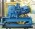 ЭлектродвигательЛебедка в сборе с двигателем Канатоведущий шкивБуферное устройство95. 624 (Один правильный ответ) В каком документе фиксируются результаты проведения ежесменного осмотра?В журнале ежесменного осмотра лифта В журнале приема-сдачи ключейВ наряде на устранение неисправностей в работе лифтаВ журнале96. 625 (Один правильный ответ) На каком рисунке изображении устройство для смазки направляющих?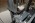 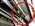 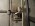 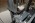 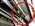 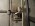 - 97. 629 (Один правильный ответ) Какие операции необходимо выполнять при испытании лифтаУправление лифтом, переключения и иные операции на лифте, необходимые для проведения проверок, испытаний и измерений Измерение скорости движения лифтаИзмерение уровня освещенностиИзмерение температуры и влажности в машинном помещении98. 630 (Один правильный ответ) Какое средство измерения не применяется для определения линейно-угловых величин?УгломерРулеткаЛинейкаШтангенциркульГигрометр 99. 631 (Один правильный ответ) Какой способ соединения заземления считается самым надежным?Сварка ОпрессовкаПайкаСкрутка100. 633 (Один правильный ответ) При замере тока в электрической цепи электроизмерительный прибор следует подключатьПоследовательно Параллельно101. 635 (Один правильный ответ) Алгоритм и назначение режима "Ревизия" - Движение возможно на малой скорости (не более 0.36м/с) при управлении с поста ревизии, применяется для осуществления технического обслуживания Движение на малой или большой скорости при управлении с поста ревизии, применяется для осуществления технического обслуживанияДвижение на большой скорости при управлении обслуживающим персоналом с поста приказов из кабины лифта при движении вверх до ближайшего этажа, применяется для осуществления технического обслуживания 102. 637 (Один правильный ответ) Что такое электрический ток?Графическое изображение элементовУстройство для измерения ЭДСУпорядоченное направленное движение электрических зарядов Беспорядочное движение частиц веществаСовокупность устройств предназначенных для использования электрического сопротивления103. 651 (Один правильный ответ) Допускается ли применение подкладок при зазоре между плоскостями губок гаечных ключей и головками болтов или гаек?Не допускается Допускается только в защитных перчаткахДопускается при отсутствии подходящего размера104. 658 (Один правильный ответ) Назначение частотного преобразователя на лифтахДля преобразования переменного тока (напряжения) одной частоты в переменный ток(напряжение) другой частоты Для измерения частоты — дополнительное устройство к электронно-счётным частотомерам для расширения диапазона измеряемых частот Для осуществления связи с диспетчерским пультом105. 669 (Один правильный ответ) Определение термина "Лебёдка", её назначение. - Электромеханическое устройство с электродвигателем, предназначенное для создания тяговой силы, обеспечивающей движение кабины лифта Механическое устройство предназначенное для создания тяговый силы, обеспечивающей движение кабины лифтаМеханическое устройство предназначенное для управлением кабины106. 677 (Один правильный ответ) Определение термина "Противовес".Часть лифта, которая за счет своей массы обеспечивает сцепление тяговых элементов с канатоведущим шкивом (барабаном трения) для передачи тягового усилия от привода к кабине лифта Часть лифта, которая за счет своей массы сохраняет энергию посредством балансировки части или всей массы кабиныЧасть лебедки, на котором тяговое усилие создается за счет трения тяговых канатов в канавках шкива107. 679 (Один правильный ответ) Что такое "Ловители" согласно Техническому регламенту Таможенного Союза ТР-ТС 011/2011?Устройство, предназначенное для остановки и удержания кабины (противовеса) на направляющих при превышении установленной величины скорости и (или) при обрыве тяговых элементов; Устройство, предназначенное для приведения в действие механизма ограничителя скорости при превышении установленной величины скорости движения кабины, противовеса;устройство, предназначенное для ограничения величины замедления движущейся кабины, противовесаустройство, предназначенное для персонала, выполняющего работы по ремонту и обслуживанию оборудования лифта;Используемая литература:Технический регламент Таможенного Союза ТР ТС 011/2011 Статья 2.108. 688 (Один правильный ответ) Назначение ограничителя скорости.Устройство, предназначенное для приведения в действие механизма ловителей при превышении установленной величины скорости движения кабины, противовесаУстройство, предназначенное для определения скорости лифта и остановки лифта в аварийных ситуацияхУстройство, предназначенное для ограничения величины замедления движущейся кабины, противовеса с целью снижения опасности получения травм или поломки оборудования при переходе кабиной, противовесом крайнего рабочего положения Устройство, предназначенное для ограничения скорости движения кабины, противовеса при превышении установленной величины скорости109. 689 (Один правильный ответ) Назначение замков дверей шахты.Для автоматического запирания двери шахты при отсутствии кабины на этаже, является устройством безопасности Для ограничения доступа пассажиров в шахту, не является устройством безопасности110. 691 (Один правильный ответ) Назначение замков дверей кабины.Для автоматического запирания двери кабины при уходе ее с этажной площадки Для ограничения доступа пассажиров в кабину лифта111. 693 (Один правильный ответ) Назначение кнопки в кабине лифта с таким обозначением 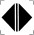 Кнопка открывания дверей Сигнал направления движенияДля отмены заданного этажаДля связи с диспетчером112. 696 (Один правильный ответ) Назначение и способ проверки кнопки в кабине лифта с изображением 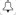 Для вызова диспетчера из кабины лифта, необходимо нажать и удерживать более 3 секунд, после ответа убедиться в качественной связи Для подачи звукового сигнала, необходимо нажать и убедиться в исправности звонка113. 763 (Один правильный ответ) Необходимые действия электромеханика по лифтам перед началом работНадеть положенную по нормам спецодежду, СИЗ, снять металлсодержащие украшения(цепочки, кольца, часы в металлическом корпусе)Подготовить и проверить на исправность инструмент, защитные и предохранительные средства, приспособления, а также запасные части и материалыПроверить наличие необходимых удостоверений на право выполнение данных работВсе перечисленное 114. 765 (Один или несколько правильных ответов) Необходимые действия во всех аварийных ситуациях :Прекратить работы по ремонту и эксплуатации лифта Оказать медицинскую помощь пострадавшимПри наличии пострадавших устранить воздействие на организм вредных факторов,угрожающих их жизни и здоровью Вызвать "скорую помощь" , организовать оказание пострадавшим первой доврачебной помощи Поставить в известность ответственного за организацию работ по техническомуобслуживанию и ремонту лифта По возможности сохранить до расследования обстановку на рабочем месте и состояние оборудования в момент происшествия, если это не угрожает жизни и здоровью людей и не повлечет за собой дальнейшего развития аварийной ситуации  115. 812 (Один или несколько правильных ответов) Что относится к средствам индивидуальной защиты?Костюмы изолирующие Средства защиты глаз Одежда специальная защитная Средства защиты от повышенного уровня электромагнитных излученийСредства защиты от повышенного уровня ультразвукаСредства защиты от повышенного уровня инфразвуковых колебаний116. 866 (Один правильный ответ) Допускается ли при работе в диэлектрических перчатках подвертывать их края?Не допускается Допускается117. 886 (Один правильный ответ) Кому, непосредственно, подчиняется электромеханик по лифтам.Специалисту, ответственному за организацию эксплуатации лифтовДиспетчеруСпециалисту, ответственному за организацию технического обслуживания и ремонта лифтов Заместителю директораГлавному инженеруДиректору898 (Точное значение) Приямок лифта должен быть оборудован двумя электрическими устройствами безопасности при расстоянии от пола приямка до порога двери для входа в него более: _____ мм (миллиметров)901 (Один или несколько правильных ответов) Электроизмерительные работы при проведении технического освидетельствования включают в себя:Проверку срабатывания защиты при системе питания, в которой нейтраль источника питания глухо заземлена (TN-C, TN-C-S, TN-S)  - Проверку наличия цепи заземления (зануления) Измерение сопротивления изоляции электрических цепей и электрооборудования лифта Визуальный контроль заземления (зануления) и электрооборудования лифта Визуальный контроль заземления (зануления) и электрооборудования в щитовой (ВРУ, ТПи т.п.)120. 912 (Один правильный ответ) Назначение концевого выключателя контроля перехода кабиной лифта крайних этажных площадокОтключение цепи безопасности и предотвращение дальнейшего движения кабины лифта при переходе кабиной лифта крайних этажных площадок. Является устройством безопасности Замедление кабины лифта при переходе кабиной лифта крайних этажных площадок. Не является устройством безопасностиОтключение лифта при нахождении кабины на точной остановке крайних этажных площадок121. 919 (Один правильный ответ) Что такое номинальная грузоподъемность лифта- Масса груза, на перевозку которого рассчитан лифт  - Значение грузоподъемности указанное на табличке, расположенной на основном посадочном этаже122. 920 (Один правильный ответ) Что такое грузовой малый лифт:- Лифт, предназначенный только для подъема и спуска грузов, у которого размеры кабины и дверей шахты предотвращают свободный доступ в нее человека  - Лифт, предназначенный для перевозки грузов и имеющий небольшие размеры123. 921 (Один или несколько правильных ответов) Какие виды управления применяются на лифтах: - Внутреннее Наружное Смешанное АвтоматическоеРучное922 (Точное значение) Горизонтальное расстояние между порогом кабины и дверями шахты лифта должно быть не более: _____ мм928 (Один правильный ответ) Какие обязанности в области охраны труда возлагаются на работника?соблюдать требования охраны труда; правильно применять средства индивидуальной и коллективной защитынемедленно извещать своего непосредственного или вышестоящего руководителя о любой угрожающей жизни и здоровью людей ситуации, о каждом производственном несчастном случае, об ухудшении состояния своего здоровья, включая признаки профессионального заболевания (отравления)проходить обязательные для него медицинские осмотрыпроходить обучение безопасным методам и приемам выполнения работ, оказанию первой помощи при несчастных случаях на производстве, инструктаж по охране труда, и стажировку на рабочем месте, проверку знаний требований охраны трудавсе ответы верны 126. 929 (Один правильный ответ) Кто проводит вводный инструктаж по охране труда? - Непосредственный руководитель работ, прошедший в установленном порядке обучение по охране труда и проверку знаний требований охраны труда.- Специалист по охране труда или работник, на которого приказом работодателя возложены обязанности по охране труда 127. 938 (Один правильный ответ) По итогам прохождения профессионального экзамена соискателю центром оценки квалификаций выдается:свидетельство о квалификации удостоверение о повышении квалификациисертификат о соответствии128. 939 (Один правильный ответ) В случае получения неудовлетворительной оценки при прохождении профессионального экзамена соискателю выдается:заключение о прохождении профессионального экзамена, ничего не выдаетсясвидетельство о квалификации, включающее рекомендации для соискателя129. 940 (Один правильный ответ) Дайте определение термину "Устройство диспетчерского контроля" согласно Техническому регламенту Таможенного Союза ТР-ТС 011/2011?техническое средство для дистанционного контроля за работой лифта и обеспечения связи с диспетчером (оператором) техническое средство для дистанционного отключения лифтатехническое средство для обеспечения связи с диспетчером (оператором)130. 941 (Один правильный ответ) Дайте определение термину "Устройство безопасности лифта" согласно Техническому регламенту Таможенного Союза ТРТС 011/2011?техническое средство для обеспечения безопасности лифта техническое средство для дистанционного отключения лифта131. 942 (Один правильный ответ) Дайте определение термину "Техническое обслуживание лифта" согласно Техническому регламенту Таможенного Союза ТРТС 011/2011?комплекс операций по поддержанию работоспособности и безопасности лифта при его эксплуатации комплекс операций по поддержанию работоспособности лифта при его эксплуатациикомплекс операций по поддержанию безопасности лифта при его эксплуатации132. 943 (Один правильный ответ) Дайте определение термину "Ограничитель скорости " согласно Техническому регламенту Таможенного Союза ТР-ТС 011/2011?устройство, предназначенное для приведения в действие механизма ловителей при превышении установленной величины скорости движения кабины, противовесаустройство, предназначенное для приведения в действие механизма ловителей приуменьшении установленной величины скорости движения кабины, противовеса133. 944 (Один правильный ответ) Каким напряжением должны испытываться диэлектрические перчатки (все напряжения) при эксплуатационных электрических испытаниях?2 кВ6 кВ 134. 945 (Один или несколько правильных ответов) Какие изолирующие электрозащитные средства, применяемые в электроустановках напряжением до 1000 В, относятся к дополнительным?Диэлектрические галоши Диэлектрические ковры и изолирующие подставки Переносные заземленияИзолирующие колпаки, покрытия и накладки Диэлектрические перчаткиЛестницы приставные, стремянки изолирующие стеклопластиковые 135. 946 (Один или несколько правильных ответов) Какие изолирующие электрозащитные средства, применяемые в электроустановках напряжением до 1000 В, относятся к основным?Изолирующие штанги всех видов Изолирующие клещи Указатели напряжения Диэлектрические перчатки Диэлектрические ботыРучной изолирующий инструмент Диэлектрические ковры и изолирующие подставки- Электроизмерительные клещи 136. 947 (Один правильный ответ) Напряжение индикации указателей напряжения до 1000 В должно составлять не более40 В50 В  60 В137. 948 (Один правильный ответ) Диэлектрические перчатки применяют в качестве основного изолирующего электрозащитного средства в электроустановках до - 1 кВ - 6 кВ138. 949 (Один правильный ответ) Диэлектрические резиновые ковры осматривают непосредственно перед применением, а при эксплуатацииНе реже одного раза в 6 мес Не реже одного раза в 12 мес139. 950 (Один или несколько правильных ответов) Какую информацию необходимо размещать на основной посадочной площадке (этаже) объекта:сведения о средствах и способе связи с квалифицированным персоналом и аварийной службой правила пользования объектом учетный и заводской номер объекта дата ввода в эксплуатацию дата следующего технического освидетельствования объекта дата предыдущего технического освидетельствования объектадата окончания эксплуатации140. 951 (Один правильный ответ) Использование объекта по назначению, предусмотренному сопроводительной документацией объекта, после его монтажа в связи с заменой или модернизации допускается:по результатам принятия уполномоченным органом Российской Федерации по обеспечению государственного контроля (надзора) за соблюдением требований технических регламентов Таможенного союза "Безопасность лифтов" и "О безопасности машин и оборудования" в отношении соответствующего объекта (далее - уполномоченный орган) решения о вводе объекта в эксплуатацию по наличию только Акта технического освидетельствованияпо наличию Акта технического освидетельствования и декларации о соответствии141. 954 (Один правильный ответ) Сведения о вводе объекта в эксплуатацию и постановке объекта на учет владелец объекта вносит впаспорт объекта акт ввода в эксплуатациюакт полного технического освидетельствования142. 955 (Один или несколько правильных ответов) В случае отсутствия информации в руководстве (инструкции) по эксплуатации объекта о составе и периодичности работ по обслуживанию объекта должен быть определен состав работ, подлежащих выполнению со следующей периодичностью:ежемесячно один раз в 3 месяца один раз в 6 месяцев один раз в 12 месяцев один раз в 5 лет143. 956 (Один или несколько правильных ответов) Контроль за работой лифтов должен осуществляться в соответствии с сопроводительной документацией объекта и руководством (инструкцией) по эксплуатации систем диспетчерского(операторского) контроля (при наличии) по выбору владельца лифта посредством: - диспетчерского контроля постоянного контроля за работой лифта квалифицированным персоналом, находящимся на объекте, в соответствии с руководством (инструкцией) по эксплуатации объекта постоянного видеонаблюдения144. 959 (Один правильный ответ) Приостановление использования (хранения в период эксплуатации) объекта, не связанное с проведением аварийно технического обслуживания объекта, должно оформляться распорядительным актом владельца объекта, на срокпревышающий 24 часа превышающий 48 часовпревышающий 72 часа145. 960 (Один правильный ответ) Необходимо выполнить работы по подготовке к возобновлению эксплуатации объекта, согласно руководству (инструкции) по эксплуатации, приостановленного на срок:более 15 суток более 10 сутокболее 5 суток146. 961 (Один правильный ответ) Распорядительным актом владельца объекта должно оформляться приостановление использования (хранения в период эксплуатации) объекта, не связанное с проведением аварийно-технического обслуживания объекта, на срок, превышающий:24 часа 48 часов72 часа147. 962 (Один или несколько правильных ответов) При приостановлении использования объекта, не связанное с проведением аварийно-технического обслуживания объекта, должны выполняться следующие меры безопасности: - размещение предупреждающих табличек на дверях шахты, посадочных этажах и площадках о нерабочем состоянии объекта выполнение действий, направленных на ограничение возможности проникновения посторонних лиц в шахты, приямки, машинные, блочные и другие помещения, относящиеся к опасному объекту обеспечение электробезопасности пользователей, иных лиц и квалифицированного персонала при их воздействии на аппараты управления объектом и (или) прикосновении ктокопроводящим конструкциям объекта назначение распорядительным актом владельца объекта лица, ответственного за обеспечение безопасности объекта на период приостановления использования (хранения в период эксплуатации) объекта постоянный контроль за работой лифта квалифицированным персоналом, находящимся на объекте, в соответствии с руководством (инструкцией) по эксплуатации объекта